本紙をＥ－ｍａｉｌで配信ご希望の方は総合事務局までご連絡ください。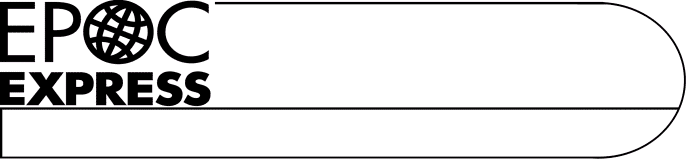 ☆環境パートナーシップ・ＣＬＵＢ（ＥＰＯＣ）よりご案内『EPOCフォーラム』開催のご案内～ 『水素に関わる技術や事業展開などの現状を調査する』～例年通り、EPOCフォーラムを開催致します。今回は、「カーボンニュートラルの達成に向けたエネルギー分野の方策」として欠かせない、水素関連技術の動向・進捗について調査することをテーマに企画致しました。基調講演では、水素エネルギー関連の第一人者である九州大学 副学長の佐々木教授に、世界各地の大学や企業、政府などと進める「燃やさないエネルギー」の高効率活用、環境共生社会の構築の現状、特にこの中部圏における政策など、具体的な動向は？と言った様なお話をして頂きます。企業の事例紹介では、大林組の「神戸ポートアイランド」における水素を活用したスマートシティーの構築や福島県浪江町の水素搬送システムなど、インフラ整備を具体的に進めている状況を紹介していただきます。２件目の事例紹介は、ENEOSが開発した各種合成燃料を中心に、ENEOSの水素戦略について紹介していただきますＥＰＯＣ会員の方だけでなく、一般の方もご参加いただけます。皆さまのご参加を心よりお待ちしております。１．日　　時 ：2023年11月２日（木） 13:40～16:50２．場　　所 ：ホテル名古屋ガーデンパレス　３．参加費 ：無　料４．申込方法 ：こちらの応募フォームに必要事項を入力してください。５．申込締切 ：202３年10月２６日（木）６．定　　員 ：　150名７．主　　催 ：環境パートナーシップ・ＣＬＵＢ（ＥＰＯＣ）８．後　　援 ：経済産業省 中部経済産業局、環境省 中部地方環境事務所、（一社）中部経済連合会　  　（予定）　 名古屋商工会議所、（一社）中部産業連盟、（一財）省エネルギーセンター東海支部９．スケジュール開　　会  （13:40～13:45）主催者挨拶   EPOC会長　小池　利和（ブラザー工業(株)　取締役会長）基調講演　（1３:４5～1４:４5、＋質疑応答（10分間））「水素の現状と今後の展開」（仮題）九州大学 　副学長 水素エネルギー国際研究センター長　　　　佐々木  一成　氏＜休憩　10分＞事例紹介－１（1５:０5～1５:４5、＋質疑応答（10分間））　　　　　　「水素関連実証事業など事例紹介」（株）大林組　執行役員 技術本部 副本部長　　　　　　　　伊藤　剛　氏事例紹介－１（1５:５5～1５:３5、＋質疑応答（10分間））　　　　　　「カーボンニュートラル社会の実現に向けたENEOSの取り組み　　　　　　　　　－合成燃料の社会実装を目指して－」ENEOS（株）中央技術研究所 首席研究員　　　　　 　　　 菅野　秀昭　氏閉　　会　　16:50　 　　　　　　【お問い合わせ】環境パートナーシップ・CLUB　会長会社事務局ブラザー工業 （株）気候変動対応戦略部　柳原・友松・佐藤　　TEL：080-7954-4730　E-mail：kenichi.yanagihara@brother.co.jp